بعض عمليات العلم ( مهاراته)[1] الملاحظة Observationملاحظة التلميذ لظواهر محددة ثم توجه اليه اسئلة فيما لاحظة . يستخدم المتعلم في عمليه الملاحظة كل او بعض حواسة للتوصل الي المعلومات والحقائق عن هذه الظواهر [2] التوضيح / الشرح / التفسير   Clarificationيوضح / يشرح/ يفسر المتعلم فكرة او قانون او نظرية او مفهوم معين ويمكن ان يكون توضيحه بالرسم او بمعادلة او بالرموز مثلا .[3] التصنيف Classificationيصنف المتعلم المواد أو الاشياء او الحيوانات أو النبات أو الجماد طبقا لصفات مشتركة تشترك فيها (الفلزات واللافلزات – الكربونات – والبيكربونات – الاحماض والقواعد .....)[4] التجريب Experimental  قيام المتعلم بإجراء تجربة عملية ما واكتساب مهارات القيام بها عملياًتالملاحظة Observation ضبط المتغيرات  controlالتجريب Experimental التصنيف Classificationالاستنتاج Inferring وصول التلميذ إلي النتائج المطلوبة في ضوء ملاحظات وتجريبه التنبؤ Predicting كالتنبؤ بما يمكن أن تؤول اليه الظاهرة او التجربة العملية كالتنبؤ بما سوف يؤده اليه الشمع المنصهر، وبما يؤول اليه الماء عند الوصول الي درجة الغليان، والتنبؤ بحاله الطقس مثلاً المقارنة Comparing / Comparisonتحديد أوجه التماثل أو التباين ( الاختلاف) أو كليهما بين مادتين أو أكثر أو كائنين أو أكثر وادراك العلاقة التي تربطهما مثلاً:- بين الخلية الحيوانية والخلية النباتية.بين الفلزات واللافلزات بين المخلوط والمركببين الاحماض والقلويات.[8] القياس Measuringاستخدام المتعلم لإحدي أدوات أو آلات أو أجهزة القياس الدقيقة الفولتميتر- الاميتر -  القديمة – جهاز جنتر - ...إلخ [9] التصميم التجريبي Experimental Design يقترح المتعلم طريقة أو تجربة أو وسيلة ما للتأكد من صحة .,؟؟؟؟؟مداخل وطرق واستراتيجياتفي تدريس العلوممقدمة من البنائية كنظرية بديلة للنظريات السلوكية التي تفسر عملية التعلم لدي المتعلم.أهم معايير طرق التدريس الناضجة.بعض المداخل والطرق التدريسية والاستراتيجيات التي تستخدم لتدريس العلوم .طريقة المحاضرة أو الشرح طريقة المناقشة طريقة الاسئلة والاجوبةطريقة التعليم البرنامجي طريقة استراتيجية حل المشكلات (الطريقة العلمية في التفكير)المدخل التاريخي لتدريس العلوم مدخل الالغازمدخل الخيال العلمي.المدخل الياباني مدخل الطرائف العلمية.استراتيجية التعلم بالاكتشاف.استراتيجية التعلم المتمركز حول المشكلة .استراتيجية الشكل حول المشكلة.استراتيجية التعلم للإتقان.استراتيجية التعلم ذو المعني لا وزويل استراتيجية دورة التعلم .البنائية Constructivismهي رؤية في نظرية التعلم قوامها أن المتعلم يكون نشطاً في بناء تعلمه هي نظرية في المعرفة وتسمي أحياناً الابستمولوجيا ( أو نظرية المعرفة).عناصر المعرفة:- الذات العارفة Epistemic Subject موضوع المعرفة  Epistemic Objectالعلاقة بينهما.*** أن عقل الانسان يبني المعرفة وأن عقل الانسان لا يعرف الا ما بينه بنفسه.العقل تنشئ المعرفة.ضرورة الموارد بين الكائن الحي ( المتعلم) والبيئة لتحقيق تكيف مع البيئة .المعرفة هي لخدمة مطالب الحياة.جان بياجية Jam Piaget قدم لبنائه كيفية اكتساب المعرفة.مسلمات تقوم عليها نظرية البنائية :الفرد يبني المعرفة اعتمادا علي خبراته ولا يستقبلها بصورة سلبية من الآخر.الفرد بان لمعرفته.معرفة الفرد دالة لخبراته [الخبرة أساس للمعرفة].المفاهيم والأفكار وغيرها لا تنتقل من فرد لآخر بنفس المعني .وظيفة العملية المعرفية هي التكيف مع العالم التجريبي الواقع Polity يبني بواسطة الذات العازفة Epistemic Subject>التعلم من منظور البنائية يعني التكيفمع البيئية نتيجة تفاعل المتعلممع معطيات العالم التجريبي.** التعلم عملية بنائيةالتعلم عملية نشطة تتضمن عملية التعلم اعادة بناء الفرد لمعرفته.المعرفة القبلية للمتعلم شرط اساس البناء  تعلم ذي معني ال؟؟؟؟من عملية التعلم التكيف مع البيئة المحيطة بالمتعلم البنائية استراتيجيات تدريسيةأولاً: استراتيجية التعلم المتمركز حول المشكلة.مهامشكل (1)عناصر استراتيجية التعلم المتمركز حول المشكلة أولاً: المهام Tasks  ( مهام  المتعلم)تتضمن المهمة موقفا مشكل.تناسب المستوي العقلي للمتعلمتحث التلاميذ علي صياغة القرارات يكون لها أكثر من حل أو أكثر من جواب صحيح تطرح اسئلة مثل if….   What ( لو أنعدمت ظاهرة بخر الماء من الكرة الأرضية ).تشجع علي استخدام مهارات / عمليات العلم تحقق المتعة العلمية تشجع علي الحوار والمناقشة.تكون ممتدة Extendable ثانيا : المجموعات المتقارنة : Cooperative Learning يقسم التلاميذ لعدة مجموعات تضم كل مجموعة 2 – 5 متعلم يعمل أفراد المجموعة علي التخطيط لحل المشكلة وتنفيذ / تطبيق الحل .المعلم موجها ومرشدا ومصوباً ثالثاً : المشاركة Sharing تعرض كل مجموعة ما توصلت اليه من حلول علي باقي المجموعات .تدور مناقشات ومفاوضات بينهم.محددات هذه الاستراتيجية :تصلح للمشكلات المفتوحة التي يمكن حلها بأكثر طريقة ويكون لها أكثر من حل.تحتاج لأدوات ومواد وأجهزة في العلوم للتجريب .تحتاج إلي وقت مناسب لمماسة الانشطة العلمية صعوبة التقويم لا تصلح مع الطرق التدريسية التقليدية ثانيا : استراتيجية دورة التعلمLearning Cycle Strategy تعود إلي أتكن    Aitkin         كاربلس Klarplus        واستخدمت ضد مشروع  تحسين مناهج العلوم بالولايات المتحدة الامريكية 		SCISScience Curricula Improvement Study مرحلة الاستكشاف 	The Exploration Phase                  مرحلة الابداع المفاهيمي    The Conceptual Invention Phase   مرحلة الاتساع المفاهيمي The Conceptual Expansion Phaseشكل (2) مخطط لمراحل استراتيجية دورة التعلممرحلة الاستكشاف [مرحلة التعلم بالعمل والاستكشاف]تبدأ هذه المرحلة بتفاعل التلميذ مباشرة مع خبرة جديدة تثير لدية تساؤلات قد يصعب الاجابة عنها بشكل مباشر ومن ثم فهو يقوم ببعض الانشطة الفردية أو الجماعية للبحث عن اجابة لهذه التساؤلات وأثناء ذلك البحث يستكشف اشياء أو علاقات لم تن معروفة لدية من قبل المعلم هنا موجه للتلاميذ ومشجعا لهم لمواصلة الانشطة العلمية .مرحلة الابداع المفاهيم [ إدارة المفاهيم المحددة والمبادئ والحقائق وتسمي بمرحلة تقديم المفهوم].يتم تزويد التلاميذ  مباشرة بالمفهوم المقصود تعلمه سواء خلال شرح شفوي أو من كتاب مدرسي أو من الانترنت .مرحلة الاتساع المفاهيمي [ مرحلة تطبيق المفهوم – نقل أثر التعلم - التعميم] تعميم أثر التعلم علي مواقف جديدة التخطيط للتدريس باستراتيجية دورة التعلم يحدد المعلم أهداف التعلم.يحدد المعلم المفهوم أو القانون أو الحقائق المطلوب تعلمها .يصوغ المعلم مواقف تمثل مشكلات تعليمية .يوفر المعلم المواد والادوات والاجهزة والكيماويات المطلوبة.يخطط المعلم للمراحل الثلاثة السابقة : الاستكشاف – الابداع – الاتساع المفاهيمي.مثال تطبيقي لاستراتيجية دورة التعلماستخدام هذه الاستراتيجية لتقديم درس عن تمغنط  الحديد المطاع والحديد الصلب بالتيار الكهربائيمن مرحلة الاستكشاف: كل مجموعة من 5 تلاميذ مثلاً- مختلفين في مستوياتهم الدراسية .كل مجموعة تحصل علي المواد التالية : سلك من النحاس المعزول- سامر من الحديد المطاوع – سامر من الحديد الصلب – بطارية – مفتاح  دائرة كهربية – مسامير صغيرة.يطلب من كل مجموعة عمل دائرة كهربية من سلك النحاس – سامد الحديد المطاوع إلي مغناطيس .يعطي المعلم فرصة كافية من الوقت (15 دقيقه مثلا) حتي يتشاور أفراد كل مجموعة فيما بينهم عن أفضل طريقة لتوصيل الدائرة الكهربية ثم ندعهم يجربون بأنفسهم ويكتشفون عما إذا كان سامر الحديد المطاوع قد تحولت إلي  مغناطيس أو لا؟ يقوم المعلم التوجيهات والتلميحات التي تقودهم إلي الحل الصحيح .عندما تنجح كل مجموعه في توصيل الدائرة بطريقة صحيحة يطلب منهم فتح الدائرة وملاحظة ما يحدث للمسامير الصغيرة وعليهم تكرار غلق وفتح الدائرة عدة مرات وملاحظة ما يحدث للمسامير في كل مرة وحساب متوسط عدد المعايير التي يجذبها مسامر الحديد المطاوع.يطلب من التلاميذ استبدال سامر الحديد المطاوع بسامر الحديد الصلب وملاحظة ماذا يحدث ونها كان يجذب عددا أكبر من المسامير .يطلب من المجموعات مقارنة سامر الحديد المطاوع بسامر الصلب من حيث احتفاظ كل منهما بالمغناطيسية عند فتح الدائرة ومتوسط عدد المسامير التي يجذبها كل منهم عندما تكون الدائرة مغلقة .يتم مناقشة المعلم لتلاميذه في نتائج هذه المقارنة. ب- مرحلة الابداع المفاهيمي.يتوصل التلاميذ من المناقشات في المرحلة السابقة في مرحلة الاستكشاف إلي أن:- الحديد المطاوع يتمغنطوا بقوة ويفقد معظم مغنطة بسرعة .الحديد الصلب تتمغنط ببطء ولكنه يحتفظ بمغناطيسية عند قطع التيار الكهربي لفترة أطول ( ظاهرة مما نعه الصلب)ج- مرحلة الاتساع المفاهيمي.يوزع علي كل مجموعة من التلاميذ جرساً كهربياً منزوعاً غطاؤه الخارجي ويشار إلي المغناطيس الكهربي الذي يعقوبه الجرس من بين مكونات ويطلب منهم فحص هذا المغناطيس جيداً.ندع أفراد كل مجموعة أن تناقش في فطيفه هذا الجزء في الجرس ومما يتركب، وهل يحتوي هذا المغناطيس علي حديد مطاوع أم حديد صلب ولماذا؟هنا يعطي المعلم لهم بعض التلميحات التي تساندهم في الاجابة إذا تعذر عليهم ذلك.Learning by Discovery Discovery Leaning            طريقة التعلم بالاكتشافمفهومة : أحد طرق تعليم وتعلم العلوم، يعتمد علي قيام المتعلم بمسئولية تعليم نفسه تحت توجيه وارشاد معلمه ، يجعل المتعلم بمثابة المكتشف للمعلومات أو للمفاهيم والمكتسب للمهارات أو الاتجاهات والميول العلمية، كما يؤكد علي عمليات العلم المختلفة.هو التعلم الذي يحدث نتيجة قيام المتعلم بنشاط يستكشف من خلاله المعلومة أو المفهوم أو القانون أو النظرية حتي يصل لمعلومة جديدة لم تكن يعرفها من قبل وقد يستخدم في ذلك بعض عمليات العلم.مبادئ بروز Brunner  للتعلم بالاكتشاف.قدم بروز ثلاث مراحل أو خطوات يمر بها المتعلم في التعلم بالاكتشاف وهي .المرحلة الأولي: وهي مرحلة النشاط ، وفيها يتعامل المتعلم مباشرة مع المواد والاشياء الملموسة. المرحلة الثانية: وهي مرحلة الصور الذهنية I cone Level    وهنا تفكر أن المتعلم في الاشياء ذهنيا دون التعامل معها أي  يتعامل المتعلم بالصور الذهنية دون التعامل المباشر أي يتعامل المتعلم بالصور الذهنية للأشياء وليس بالأشياء ذاتها.المرحلة الثالثة:- وهي مرحلة الرمزية Symbolic Level  وهنا يتعامل المتعلم بالرمز بطريقة مجردة دون استعمال الصور الذهنية للأشياء .مستويات المذهل الكشفي. المدخل الكشفي الموجه Guided Discovery Approach ملخص الدرسيتكون الجهاز الدوري من القلب والأوعية الدموية ، وهو المسؤول عن نقل الفداء المهضوم والأكسجين، حجم القلب بعادل حجم قبضة يد الشخص، ويوجد في تجويف الصدر قائلا قليلاً لليسار، ويحتوي علي أربع حجرات أذنين ويطين، جانبه الأيمن به دم يغاز Co2  والايسر به دم محل بالأوكسجين.شكل (6)شكل البيت الدائري ( مكونات الجهاز الدوري)برسومات وصور جاهزة وقد يقدمها المعلم له جاهزة.إذا شعر التلميذ بالحاجة إلي التوسع في نقطة معينة يمكنه استخدام شكل القطاع المكبر للشرح والتعليق .المرحلة الثالثة: بعد الانتهاء من بناء شكل البيت يكتب التلميذ لل؟؟؟؟عما جاء بموضوع الدرس مثال تطبيقيمكونات الجهاز الدوري المصادر الوسائل: نموذج الجسم الانسان- لوحة توضح مكونات الجهاز الدوري – أوراق العمل – جهاز Data Show – حاسب آلي.يكتب عبارة كل منها ثم يلخصها في عنوان يوضح خلاصة المفهوم .يرسم شكلا أو صورة أو رسما مبسطا لكل من الاجزاء السبعة بحيث تساعده علي تذكر هذه العناوين .وفيما يلي نموذج لهذه الورقةورقة عمل التلميذما الفكرة الرئيسية لموضوع الدرس؟ أعد كتابة العنوان بطرق مختلفة ( كتابة العناوين الفرعية).اكتب هدفك من بناء شكل البيت الدائري؟ قسم المفهوم الرئيسي إلي سبعة أجزاء............................................................................................................................................................................................................................................................................................................................................................................................................................................................5) اختصر كل جزء في أبسط صورة ممكنة...................................................................................................................................................................................................................................................................................................................................................................................شكل (5)ورقة العمل الخاصة بشكل البيت الدائريالمرحلة الثانية: يبدأ التلميذ بالعمل في ورقة بها شكل البيت الدائري مفرغاً البيانات باتباع ما يلي:- يبدأ بتعبئة القطاعات : الخارجية بشكل البيت الدائري مبتدئا بالقطاع الذي يشير الي الساعة ح1 وباتجاه عقارب الساعة، مستخدما العناوين القصيرة والرسومات المرافقة لها في كل قطاع من القطاعات السبعة ويمكن للتلميذ الاستعانة بها.استراتيجية شكل البيت الدائري   Roundhouse Diagram  Strategy في تدريس العلوممقدمه ، استراتيجية  شكل البيت الدائري اقترحها وندرسي Wander see  عام 1994 م ، وتستخدم لإعادة تنظيم معلومات الموضوع في اطار تصنيفي وشكل البيت الدائري هو شكل هندسي دائري ثنائي وتحيط به سبعة قطاعات خارجية ، وفيه تستخدم المعلم الرموز للعرض المتتابع للمفاهيم في القطاعات السبعة المرتبطة بالموضوع كما في الشكل التالي:-  شكل اليت الدائري فارغاًمراحل الاستراتيجية :-     بعد التهيئة والتمهيد للدرس من خلال ربط الخبرات التعليمية السابقة بالملاحظة يقوم المعلم بتوزيع التلاميذ علي شكل مجموعات تعاونية صغيرة وتوزيع المهام بينهم ثم يقوم باعطاء التلاميذ فكرة مبسطة عن موضوع الدرس عن طريق عرض بعض المعلومات أو البيانات الخاصة بالدرس ثم يسير وفقا للخطوات الآتية:- المرحلة الأولي:- يقوم تلاميذ كل مجموعة باتباع الخطوات التالية:- 1-يحدد التلميذ المفهوم أو الفكرة الرئيسة لموضوع الدرس. 2-يحدد جانبين تناولهما الموضوع الرئيس بحيث يكونان عنوانين متفرعين العنوان الرئيسي للدرس.المرحلة الثانية:-=================================================ثالثاً: استراتيجية تدريس العلوم بخريطة الشكل (V) :-مقدمة 1) مطورها بوب جوين Bob Gowin الذي بتني النظرية البنائية لااستخدامها في تدريس العلوم، وبوب جوين من اتباع نظرية التعلم ذي المعني التي صاغها ديفيد أوزويل استاذ علم النفس بجامعة نيويورك الامريكية فيما مضي.1) تؤكد هذه الاستراتيجية علي التفاعل النشط بين جانبي العلم : المفاهيمي Conceptual Side والاجرائي أو العملياتي Methodological side2) هي اداة لتحسين تدريس العلوم والتجارب العملية والانشطة والعلوم كما تساعد في فهم بنية المعرفة وطرق انتاج المعرفة من جهة آخري .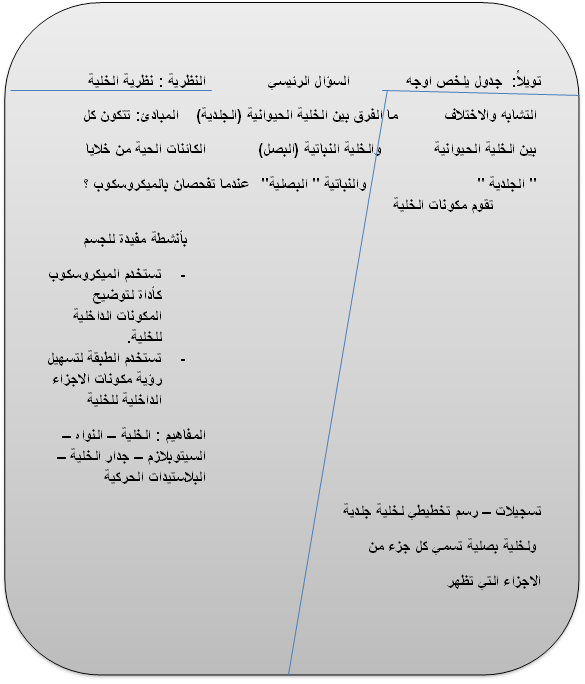 شرح مكونات خريطة الشكل (  V )[1] السؤال الرئيسي Focus Questionويصاغ بأشكال مختلفة : ا – ماذا – كيف – لماذا- إلخ فمثلا: ما الفرق بين الخلية الحيوانية والخلية النباتية؟أو كيف يرتبط تركيب الخلية الحيوانية والخلية النباتية بوظائفها؟الأحداث والاشياء Events / Objects فالأشياء عبارة عن الأجهزة – المواد – الأدوات وغيرها التي نستخدمها في التجربة فهنا: الميكروسكوب- خلايا حيوانية – خلايا نباتيه- والاحداث هي الافعال التي سيقوم بها المعلم وطلابه مستعينا بالأشياء ليتمكنوا من المقارنة والملاحظات والتسجيلات للأحداث.الجانب المفاهيمي / التفكيري Conceptual Thinking في مثلث أو هرم المعرفة – والمبادئ هي تعبيرات أو علاقات ذات مغربة او اثنين أو أكثر من المفاهيم.من أمثلة المبادئ:- الحرارة صورة منصور الطاقة.ينتج CO2 أثناء عملية التخمر.ينتج النشا / الكربوهيدرات أثناء عملية البناء الضوئي يتفاعل علي الحمض مع القلوي معطيا الملح والماء.يشتمل الجانب النطري النظريات Theories تشرح وتتنبأ بالتفاعلات بين المفاهيم والاحداث كما يشمل هذا الجانب القوانين Laws إن وجدت 4)  الجانب الاجرائي Methodology Sideويشمل التسجيلات للنتائج التي يتوصل إليها المتعلم نتيجة التجريب والملاحظة وغيرها. المحسوسة ( الحسية) للأحداث والأشياء- أما التسجيلات Records فيقصد بها العدد أو الحسابب أو عدد مرات ظهور الحدث أو تكراره أو شريط تسجيل لصوت ما كصوت تردد شوكة رنانة ثم خطبها بالمنضدة أو رسومات تخطيطه كرسم تخطيطي للخلية النباتية أو الخلية الحيوانية .والتحويلات Transformation أي تحويل الارقام والاحصاءات إلي رسم بياني أو شكل تخطيطي- أو جدول مقارنة – أو خريطة .والاداعات المعرفية Knowledge Clains  أي اجابات الاسئلة المقترحة منذ البداية واقتراح اسئلة جديدة .والاداعات القيمية Value clains أي الجانب القيمي في الشكل وماله وما عليه والشعور نحوه إيجابيا أم سلبيا ، وما الأفضل؟ نشاط (1) (تركيب القلب)اكتب المفهوم العلمي الدال علي ما يلي: الادوات: نموذج تركيب القلب جهاز من أجهزة الجسم وظيفية نقل الدم من الرئتين إلي جميع أجزاء الجسمالخطوات: اعرض علي التلاميذ نموذج للتعرف علي تركيب القلب لاحظ شكل القلب من الخارجالملاحظة: القلب كمثري الشكل وله جدار عضلي سميك، ويتكون من أربع حجرات.وضع التلاميذ اختلاف سمك جدران البطين الأيمن عن جدار البطين الايسر؟باستخدام الجهاز Data show يقوم المعلم بعرض 5 قطع فيديو يوضح أهمية الصمامات في القلب. يكتب كل تلميذ داخل كل قطاع – ما فهمة من الدرس ومن خلال مناقشة شكل البيت الدائري يتم الكشف عن الافكار والمفاهيم الخطأ المكتوبة لدي كل مجموعة وتصحيحها من خلال المناقشةاطلب من التلاميذ كتابة ملخص عن موضوع الدرسيفسر التلميذ اختلاف جدار البطين الأيمن جدار البطين الأيسريحتوي القلب علي أربع حجرات بطين وأذينأكمل: يتكون الجهاز الدوري من:.............................................................................الجدار العضلي يفصل بين جانبي القلب الجانب الأيمن به دم محمل بثاني اكسيد الكربون والجانب الايسر به دم محمل بالأوكسجينيسمح الصمام بمرور الدم في اتجاه واحديطلب المعلم من التلاميذ أن يبدأ كل فهم في رسم أيقونة لكل قطاع من البيت الدائري مبتدئا من الساعة 12 وباتجاه عقارب الساعة ويعطي لهم وقتا لذلك في حدود 10 دقائق علل: جدار البطين الايسر أكثر سمكا من جدار البطين الأيمن أين يبين التلميذ أهمية الصمامات في القلببعد انتهاء التلاميذ من رسم البيت الدائري موزع المعلم علي التلاميذ معايير ضبط البيت الدائرة ليساعدهم علي يقيم أنفسهم لما تعلموه.بم تفسر: يسير الدم في اتجاه واحد؟ بعد ذلك يثري للمعلم كل قطاع من القطاعات السبعة بالأسئلة الاتية:- ما أهمية الجهاز الدوري؟ أين يوجد القلب؟ ما حجم القلب؟مما يتكون القلب ؟ ما الذي يفصل جانبي القلب؟ما نوع الدم الموجود بالجانب الايمن من القلب؟ لماذا يسير الدم في اتجاه واحد؟ يقوم المعلم بعرض نموذج لجسم الانسان ويوجهتوضح مكونات الجهاز الدوري ثم يناقشهم؟ما الجهاز المستويات من نقل الدم من الرئتين إلي أجزاء الجسم؟يحتوي يتم نقل الموارد ما الذي  يقوم بتنظيم درجة حرارة الجسم؟الاهدافخطوات تنفيذ الدرسالتقويمأن يرسم التلميذ شكل البيت الدائريبعد التهيئة والتمهيد لدرس من خلال ربط الخبرات التعليمية السابقة بالخبرات التعليمية السابقة بالخبرات الجديدة يناقش المعلم تلاميذه في الاسئلة الاتية:-ما الهدف الذي تسعي إليه من بناء شكل البيت الدائريأن يوضح التلميذ قطيفة الجهاز الدوريأتوقع من المجموعة أن تحدد الهدف بأنه توضيح مكونات الجهاز الدوري.ما الموضوع الرئيسي المراد بناء شكل البيت الدائري له؟ مكونات الجهاز الدوري ويوضع داخل القرص في مركز الدائرةأن يذكرا لتلميذ مكونات الجهاز الدوريهل يمكن أن نحدد عنوانين فرعيين لهذا الموضوع؟ دم مؤكسج – دم غير مؤكسج- بطين – أذين اطلب من التلاميذ تقسيم الموضوع الرئيسي إلي سبعة أجزاءأمر بعدد لا تلميذ مكونات القلب ينقل الجهاز الدوري المواد الغذائية المهنية والاوكسجين حجم القلب يعادل حجم قبضه اليد.